编号：HLW-2022-ZXBJ-003内蒙古神东天隆集团股份有限公司霍洛湾煤矿关于购置皮带机滚筒技 术 要 求  使用方：内蒙古神东天隆集团股份有限公司霍洛湾煤矿审核方：内蒙古神东天隆集团股份有限公司机电动力部                                      2022年10月22日编号：HLW-2022-ZXBJ-003技 术 要 求使用方：内蒙古神东天隆集团股份有限公司霍洛湾煤矿审核方：内蒙古神东天隆集团股份有限公司机电动力部               一、基本信息：基本参数：卸载滚筒：630*1200mm    1个基本要求：要求所供部件与霍洛湾煤矿现用皮带机部件通用，且部件与原机的接口、尺寸、材质一致，且性能不低于原机配件。滚筒包胶，包胶材料符合井下使用要求，提供包胶材料安标证书及阻燃报告。其他或环境要求：供货提供产品合格证及其它相关资料。质量保证、付款方式及售后：质保期为到货后18个月或使用1年，以先发生者为准。（以下空白，无正文）签 字 审 批 页使用方（章）：内蒙古神东天隆集团股份有限公司霍洛湾煤矿   单位分管领导：                  经办人：审批日期：          年     月     日                 审核方（章）：内蒙古神东天隆集团股份有限公司机电动力部单位分管领导：                  经办人：审批日期：          年     月     日 序号工程(项目)名称型号/图号单位数量资金来源交（提）货
地点1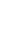 1米皮带卸载滚筒¢630mm*1200mm个12022年专项大型部件霍洛湾煤矿